Woodlawn Academy Parent and Family Engagement Policy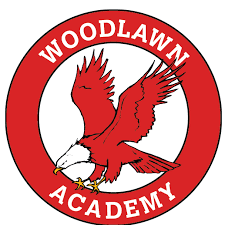 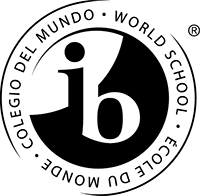 1717 W. Magnolia, San Antonio Texas 782012023-2024Woodlawn Academy believes that the education of students should involve the collaboration of the total school community. The comprehensive involvement of all families contributes positively to this school community and to the success of their children. A program of parent and family engagement activities shall be ongoing and shall be reviewed at least annually by parents to ensure their engagement in the planning and implementation of the program at Woodlawn Academy.Policy Engagement Each school served under this part shall:Convene an annual meeting at a convenient time, to which families shall be invited and encourage to attend. The annual meetings shall be held in the parent liaison room or virtually, and notices will be sent home prior to the meeting.Host meetings at variety of times throughout the school year.Encourage families to help plan, review, and improve campus programs and school parent and family engagement.Distribute the following information to all school families: Timely information about programs on campus.Curriculum nights and conferences to explain the programs on campus and student progress.Regular meeting times about opportunities for participation, decision making for the campus, and suggestions for future school progress and success.Provide a platform for families’ comments and suggestions Review feedback and work with the school community to address concerns and new ideas. Share Responsibility for High Student Academic AchievementThe school shall jointly develop programs for all students served under this plan. The responsibilities of the school and families follow:School will provide tutorials for students needing additional assistance.Families will assist the school by attending conferences, encouraging their child, and spending time with child reading, writing, listening, and talking.The school-parent compact will detail further responsibilities and will be reviewed annually.Building Capacity for Engagement To foster the engagement of families and to support a partnership with the school, families and the community will improve student academic achievement by the following:The school will assist families in understanding topics such as state academic content standards, state student academic achievement standards, and state and local academic assessments. The school will assist parents and families in understanding how to support and monitor their child’s progress and achievements.The school will provide materials and training to families to work with educators to improve the achievement, such as literacy and math strategies, inquiry questioning, the use of technology, and other as needed.  The school will provide educational opportunities that engage the school community for the purpose of supporting families’ knowledge of academics and strengthening ties between families and the school. These opportunities will be carried out in the form of different events such as: Academic nightsCommunity eventsCurriculum meetingsThe school will send communication related to programs, meetings, and other activities in English and Spanish, as outlined in our campus Language policy. The school may involve families in the development of training for teachers, principals, and other educators to improve effectiveness of such training.The school may train families to enhance the involvement of other families.The school may arrange meetings at variety of times or conduct at home conferences between teachers and other educators in order to maximize parent and family engagement.The school will model the IB Learner Profile to improve parent and family engagement.The school may connect families to a district family’s engagement department to address any concerns between the parent and the school. The school may connect families to different advocacy groups to voice their concerns at the district level. The school may engage and develop appropriates roles for community-based organization and businesses to continue to strengthen community ties and make accessible resources for our students’ families. The school shall provide such other reasonable support for parent and family engagement activities under this as families’ request.AccessibilityIn carrying out the Parent and Family Engagement requirements, the district and school, to the extent practicable, shall provide full opportunities for the participation of families with children with limited English proficiency, families with children with disabilities, and families of migratory children, including providing information and school reports in a format and to the extent practicable, in a language such that families can understand. San Antonio independent school district does not discriminate on the basis of race, religion, color national origin, sex, or disability in providing education service, activities, and programs, including vocational programs, in accordance wot Title VI of the Civil Right ACT of 1964, as amended; Title IX of the Educational Amendments of 1973; section 504 Rehabilitation ACT of 1973, as amended.